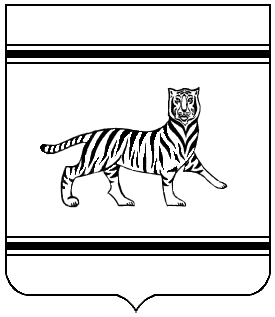 ДЕПАРТАМЕНТ ОБРАЗОВАНИЯЕврейской автономной областиПРИКАЗ__________                                                                                                      № ___г. Биробиджан О порядке признания организаций, осуществляющих образовательную деятельность, и иных действующих в сфере образования организаций региональными инновационными площадкамиВ соответствии с частью 4 статьи 20 Федерального закона от 29.12.2012 № 273-ФЗ «Об образовании в Российской Федерации», статьей 4 закона Еврейской автономной области от 06.03.2014 № 472-ОЗ «Об образовании в Еврейской автономной области»ПРИКАЗЫВАЮ:1. Утвердить прилагаемый Порядок признания организаций, осуществляющих образовательную деятельность, и иных действующих в сфере образования организаций региональными инновационными площадками.2. Признать утратившим силу приказ комитета образования Еврейской автономной области от 16.07.2014 № 463 «О Порядке признания организаций, осуществляющих образовательную деятельность, и иных действующих в сфере образования организаций региональными инновационными площадками» (зарегистрирован в юридическом управлении аппарата губернатора и правительства Еврейской автономной области 16.07.2014 № 53).3. Настоящий приказ вступает в силу после дня его официального опубликования.Начальник департамента				                                  Н.Н. Соловченкова. УВЕРЖДЕНприказом департамента образования Еврейской автономной областиот «____» ________ 2023 г. № _____Порядок признания организаций, осуществляющих образовательную деятельность, и иных действующих в сфере образования организаций, а также их объединений региональными инновационными площадками, расположенных на территории Еврейской автономной областиI.Общие положения 1. Порядок признания организаций, осуществляющих образовательную  деятельность, и иных действующих в сфере образования организаций, а также их  объединений, расположенных на территории Еврейской автономной области, региональными инновационными площадками  (далее – порядок) определяет организационную процедуру признания  образовательных организаций, осуществляющих образовательную деятельность, и иных действующих в сфере образования организаций, а также их объединений, расположенных на территории Еврейской автономной области (далее – организации), региональными инновационными площадками. 2. Порядок разработан в соответствии с частью 4 статьи 20 Федерального закона от 29 декабря 2012 г. № 273-ФЗ «Об образовании в Российской Федерации»,  приказом Министерства науки и высшего образования Российской Федерации  от 22 марта 2019 г. № 21н «Об утверждении Порядка формирования  и функционирования инновационной инфраструктуры в системе образования». 3. Основными направлениями деятельности региональных инновационных  площадок являются: 3.1. Разработка, апробация и (или) внедрение:- новых элементов содержания образования и систем воспитания, новых педагогических технологий, учебно-методических н учебно-лабораторных  комплексов, форм, методов и средств обучения и воспитания в организациях,  осуществляющих образовательную деятельность, в том числе с использованием  ресурсов негосударственного сектора; - федеральных основных образовательных программ, инновационных  образовательных программ, программ развития образовательных организаций,  работающих в сложных социальных условиях;- новых профилей (специализаций) подготовки в сфере профессионального  образования, обеспечивающих формирование кадрового и научного потенциала в соответствии с основными направлениями социально-экономического развития Российской Федерации;- методик подготовки, профессиональной переподготовки и (или) повышения  квалификации кадров, в том числе педагогических, научных и научно-педагогических работников и руководящих работников сферы образования,  на основе применения современных образовательных технологий; - новых механизмов, форм и методов управления образованием на разных  уровнях, в том числе с использованием современных технологий; - новых институтов общественного участия в управлении образованием; - новых механизмов саморегулирования деятельности объединений  образовательных организаций и работников сферы образования, а также сетевого взаимодействия образовательных организаций.3.2. Иная инновационная деятельность в сфере образования, направленная на совершенствование учебно-методического, организационного, правового,  финансово-экономического, кадрового, материально-технического обеспечения  системы образования. 4. Региональные инновационные площадки осуществляют деятельность  в сфере образования по одному или нескольким направлениях как в рамках инновационных проектов (программ), реализуемых департаментом образования Еврейскй автномной области, так и по инициативно  разработанным инновационным проектам (программам). 5. Региональными инновационными площадками признаются организации, осуществляющие образовательную деятельность, и иные действующие в сфере образования организации, а также их объединения (далее – организации) независимо от их организационно-правовой формы, типа, ведомственной принадлежности (при их наличии), реализующие инновационные проекты (программы), которое имеют существенное значение для обеспечения модернизации  и развития системы образования с учетом основных направлений социально-экономического развития Еврейской автономной области, реализации приоритетных направлений государственной политики Российской Федерации и региональной  политики в сфере образования.II. Управление деятельностью региональных инновационных площадок 6. В целях координации и развития инновационной деятельности в сфере  образования департамент образования Еврейской автономной области                   (далее – Департамент), создает координационный совет по вопросам развития инновационной инфраструктуры в сфере образования Еврейской автономной области (далее – координационный совет). Состав координационного совета утверждается Департаментом. В координационный совет входят представители Департамента, а также, по согласованию, представители Минпросвещения России, представители органов местного самоуправления, осуществляющих управление в сфере образования,  организаций, осуществляющих образовательную деятельность, научных организаций, общественных организаций, осуществляющих деятельность в сфере образования. Возглавляет координационный совет председатель. В состав координационного совета входят заместитель председателя  координационного совета, члены координационного совета, секретарь. Координационный совет осуществляет свою деятельность в соответствии  с регламентом, который утверждается на его заседании. 7. В полномочия координационного совета входят: - подготовка предложений по формированию основные направлений  деятельности региональных инновационных площадок и критериям эффективности  их реализации;- организация проведения экспертизы и анализ инновационных процессов,  выявление содержания и механизмов, обеспечивающих развитие система  образования;- подготовка предложений по использованию результатов деятельности  региональных инновационных площадок в массовой образовательной практике;- подготовка предложений Департамента о признании организаций региональными  инновационными площадками;- подготовка по запросу Департамента аналитических материалов об эффективности  управления развитием и модернизацией образования в соответствии  с приоритетными направлениями государственной политики в сфере образования.8. Основной формой деятельности координационного совета являются  заседания, которые проводятся по мере необходимости, но не реже одного раза в полугодие.Координационный совет вправе осуществлять свои полномочия, если на этом  заседании присутствует не менее 2/3 от списочного состава. 9. Решения координационного совета принимаются простым большинством  голосов присутствующих на заседании. Решения координационного совета оформляются протоколами, которые подписываются всеми членами координационного совета, принимавшими участие в заседании. В протоколах указывается особое мнение членов координационного  совета (при его наличии). При равенстве голосов членов координационного совета решающим является голос председателя координационного совета, а при отсутствии  председателя — его заместителя, председательствующего на совещании. III. Порядок признания организации региональной инновационной площадкой10. Признание организации региональной инновационной площадкой  осуществляется Департаментом на основе предложений координационного совета. Координационный совет формирует предложения по признанию организации региональной инновационной площадкой на основании результатов экспертизы проектов (программ).11. Для признания организации региональной инновационной площадкой организацией-соискателем (далее – Соискатель) подается заявка в бумажном виде в координационный совет не позднее 1 сентября, которая должна содержать: - наименование и место нахождения, контактные телефоны Соискателя; - цели, задачи и основную идею (идеи) предлагаемого проекта (программы), обоснование его значимость для развития системы образования; - обоснование возможности реализации проекта (программы) в соответствии с законодательством об образование или предложения по содержанию проекта  нормативного правового акта, необходимого для реализации проекта (программа); - предложения по распространению и внедрению результатов проекта  (программы) в массовую практику; - обоснование устойчивости результатов проекта (программы) после  окончания ее реализации, включая механизмы его ресурсного обеспечения. К заявке прилагаются: - решение органа самоуправления Соискателя об участии в реализации  проекта (программы); - программа реализации проекта (программы): исходные теоретические  положения, этапы, содержание и методы деятельности, прогнозируемые результаты по каждому этапу, показатели эффективности деятельности, необходимые условия  организации работ, средства контроля н обеспечения достоверности результатов,  перечень научных и (или) учебно-методических разработок по направлению проекта  (программы); - календарный план с указанием сроков реализации проекта (программы)  по этапам и перечня конечных результатов. 12. Заявки, поступившие в координационный совет, направляются  на экспертизу. 13. Экспертиза заявки осуществляется экспертным советом. В состав экспертного совета включаются представители организаций осуществляющих образовательную деятельность, научных организаций и общественных организаций, осуществляющих деятельность в сфере образования.14. Экспертный совет осуществляет:- экспертизу заявок в течение одного месяца с момента подачи; - представление заключений в координационный совет о результатах  экспертизы заявок.15. Координационный совет рассматривает представленные экспертным советом заключения и представляет не позднее 1 декабря в Департамент предложение о признании Соискателя региональной инновационной площадкой. 16. Департамент устанавливает перечень региональных инновационных площадок, входящих в инновационную  инфраструктуру. 17. Основанием для отказа в признании организации региональной  инновационной площадкой являются:- несоответствие заявки установленным настоящим Порядком требованиям; - несоответствие заявки актуальным направлениям государственной  политики в сфере образования; - несоответствие в заявке между целями, задачами, методами, средствами  и ожидаемыми результатами инновационной деятельности. Повторное представление заявки на признание региональной инновационной  площадкой осуществляется не ранее чем через год. 18. Признание организации региональной инновационной площадкой  осуществляется на период реализации проекта (программы) приказом Департамента. По истечении срока реализации проекта (программы) по предложению координационного совета Департаментом принимается одно из следующих решений: - о прекращении деятельности региональной инновационной площадки; - о продлении деятельности региональной инновационной площадки.19. Деятельность региональной инновационной площадки прекращается  досрочно в случаях: - получения промежуточных результатов, свидетельствующих о невозможности или нецелесообразности продолжения реализации проекта  (программы); - ненадлежащего исполнения обязательств, принятых региональной  инновационной площадкой, изложенных в проекте (программе); - нарушения организацией, которая признана региональной инновационной  площадкой, законодательства Российской Федерации при реализации проекта (программы);- непредставления или несвоевременного представления ежегодного отчета о реализации проекта (программы).IV. Деятельность региональных инновационных площадок20. Региональные инновационные площадки осуществляют свою  деятельность в соответствии с предлагавшейся к заявке программой реализации  проекта (программы). 21. Деятельность региональных инновационных площадок координирует региональный оператор, определенный Департаментом по каждому направлению инновационной деятельности. Региональный оператор осуществляет:- организационно-аналитическое, консультативное и научно-методическое  сопровождение деятельности региональных инновационных площадок; - экспертизу ежегодных ответов о реализации проекта (программы); - составление заключений о значимости полученных результатов проекта  (программы) н возможных способах их использования в массовой практике; - предоставление в координационный совет заключения о необходимости  прекращения (в т.ч. досрочного) деятельности или о продлении деятельности  региональной инновационной площадки. 22. Региональные инновационные площадки в рамках проекта (программы): - планируют свою деятельность, при необходимости привлекая научных  консультантов; - осуществляют мониторинг реализуемого проекта (программы); - организуют своевременное и достоверное информационное сопровождение реализации проекта (программы), информируя родителей (законных представителей) несовершеннолетних обучающихся и иных заинтересованных лиц о целях, задачах, механизмах реализации, результативности реализации проекта (программы). 23. Региональные инновационные площадки: - реализуют утвержденный проект (программу) в установленные сроки; - обеспечивают соблюдение прав и законных интересов участников  образовательного процесса; - своевременно информирует Департамент о возникших проблемах, препятствующих  реализации проекта (программы), которые могут привести к невыполнению проекта (программы) или календарного плана работ; 24. Региональные инновационные площадки ежегодно в срок                         до 10 сентября года, следующего за отчетным периодом, представляют письменные отчеты о реализации проекта (программы) на экспертизу региональному оператору. 25. Региональные инновационные площадки в срок до 10 октября года, следующего за отчетным периодом, размещают на своем официальном сайте в информационно-телекоммуникационной сети «Интернет» ежегодный отчет о реализации проекта (программы).